Załącznik nr 7do Zarządzenia nr 12/8/2016 Prezydenta Miasta Lublin z dnia 12 sierpnia 2016 r.w sprawie zarządzenia wyborów do Młodzieżowej Rady Miasta LublinZAŚWIADCZENIE DLA MĘŻA ZAUFANIAUczeń .......................................................................................................... (imię i nazwisko)Szkoły ..........................................................................................................(nazwa i adres szkoły)jest wyznaczony przez:.....................................................................................................................(imię i nazwisko kandydata na radnego)do sprawowania funkcji męża zaufania w celu obserwacji przebiegu głosowania i liczenia głosów w okręgu nr ................... w Szkole:.....................................................................................................................(nazwa i adres szkoły)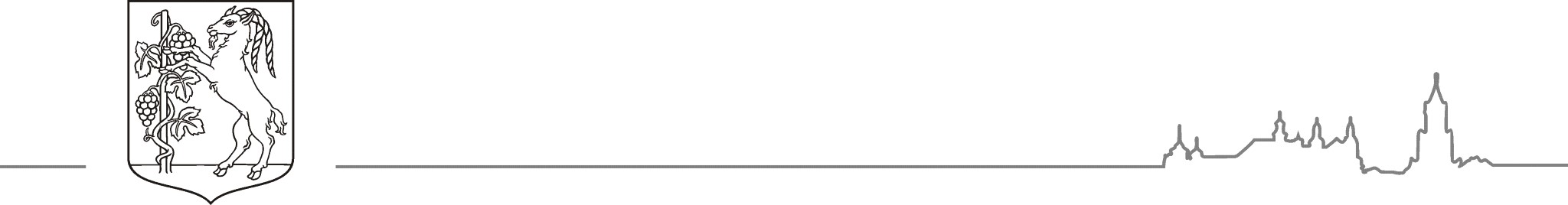 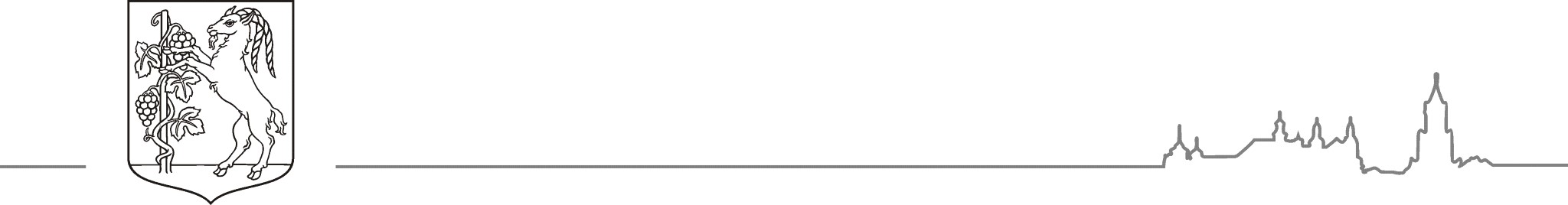 .....................................................................................................................w wyborach do Młodzieżowej Rady Miasta Lublin zarządzonych na dzień 30 września 2016 r.......................................................................(podpis kandydata na radnego)